 PARISH NEWS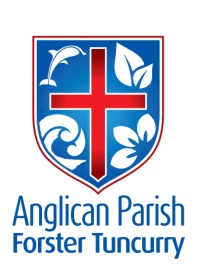                27th August 2017    	TWELFTH SUNDAY AFTER PENTECOSTJesus said to them, ‘Who do you say that I am?’  Simon Peter answered, ‘You are the Messiah, the Son of the living God.’   Matthew 16.15–16YOU’RE INVITED!To: Our Anglican Women Spring Celebration (Manning Deanery) Where: St Nicholas ChurchWhen: 10 for 10.30am this Monday 4th September. Finishes around 2.30pmTheme:  ‘Facing the Future in the Spirit’s Power’ and the guest speaker is Brian Holmes from Anglican Overseas Aid. Lunch Arrangements: Please bring your own.BOOKSHOP’S BIRTHDAY WEEKAll this week there is 10% discount on all stock.BOOKSHOP CHANGE OF HOURSPlease note that opening times have changed slightly. New times are as follows:9am-12pm on Monday, Tuesday, Wednesday and Friday.10am-1pm each Saturday.OP SHOP APPEALWe are desperately in need of volunteers for the Op Shop, specifically for Tuesday afternoons.  If we cannot get staff we may need to close the shop on Tuesday afternoons.  ACKNOWLEDGEMENT OF COUNTRYAs we gather together we acknowledge the traditional custodians of this area, the Worimi people, and their elders, past, present and future. It is they who hold the memories, traditions, culture and hopes of Aboriginal Australia. May we walk together, united in spirit and respect, towards a better and brighter future for this land, our land, AUSTRALIA.In Our Prayers:Our Parish:Local mission effortsPlease continue to pray for people with ongoing needs in your prayers each day: If you would like to add someone to the Parish Prayer list, be sure to obtain permission from the person concerned and then contact the Parish Office.Our Diocese:Assistant Bishop Peter Stuart and NickiParishes of Muswellbrook, Scone and SingletonCEY MinistriesBush Church AidEmergency service workersThe World:The Church in Ruvuma, TanzaniaLiz Burns (CMS Tanzania)We commend to God’s keeping those who have recently died and we pray for those who mourn their passing.  We remember with thanks those whom we have loved whose anniversary occurs at this time: Joan Kidd, Father Brian Gill, Scott Murray and Tony King.CONTACT DETAILS Parish Priest:  		The Reverend Mark Harris		6555 4200					revmarkharris@icloud.com Priest in Local Mission	The Reverend Bill Green			6555 4200Deacon			The Reverend Helen Quinn		6555 4200Parish Office:		St. Alban’s Anglican Church:		6555 4200  			info@forsteranglican.com Parish Secretary		Judy Hall		         		0400 890 728Op Shop:		Head St Car park			6555 4267 			Enquiries: 				6555 4200Book Shop		bookshop@forsteranglican.com		6555 4272Parish Website: 		www.forsteranglican.com  Items for Parish News: Email: PN@forsteranglican.com or phone Janet 6554 5981 or parish office 6555 4200 by 12noon Wednesday.Our Bank Details: BSB: 705 077 Account: 000400710Acc Name: Anglican Parish of Forster/TuncurrySAFE MINISTRY TRAININGThe next Safe Ministry Training update course will be held in St Albans Hall on Saturday 16th  September from 9am-12pm. CONNECT DINNER – SAVE THE DATE!We are hosting the next Connect Dinner on Saturday, 9th September at St Alban’s.  The last one, held at the Church of Christ, was very successful with about 80 people attending.  We hope to do just as well!  COURTHOUSE ROSTER6th September	Heather Milligan & Patricia Dastidar20th September	Frances McPherson & Bev ChristiansenSPRING PROGRAMDue to unforeseen circumstances the quarterly Sunday services reading program will not be printed for another two weeks. We apologise for this delay. The readings for Sunday 3rd September and Sunday 10th September are as follows:Pentecost 13: (Sunday 3rd September)Exodus 3v1-15; Psalm 105v1-6 & v23-26; Romans 12v9-21; Matthew 16 v21-28Pentecost 14(Sunday 10th September)Exodus 12v1-14; Psalm 149; Romans13v1-10; Matthew 18 v10-20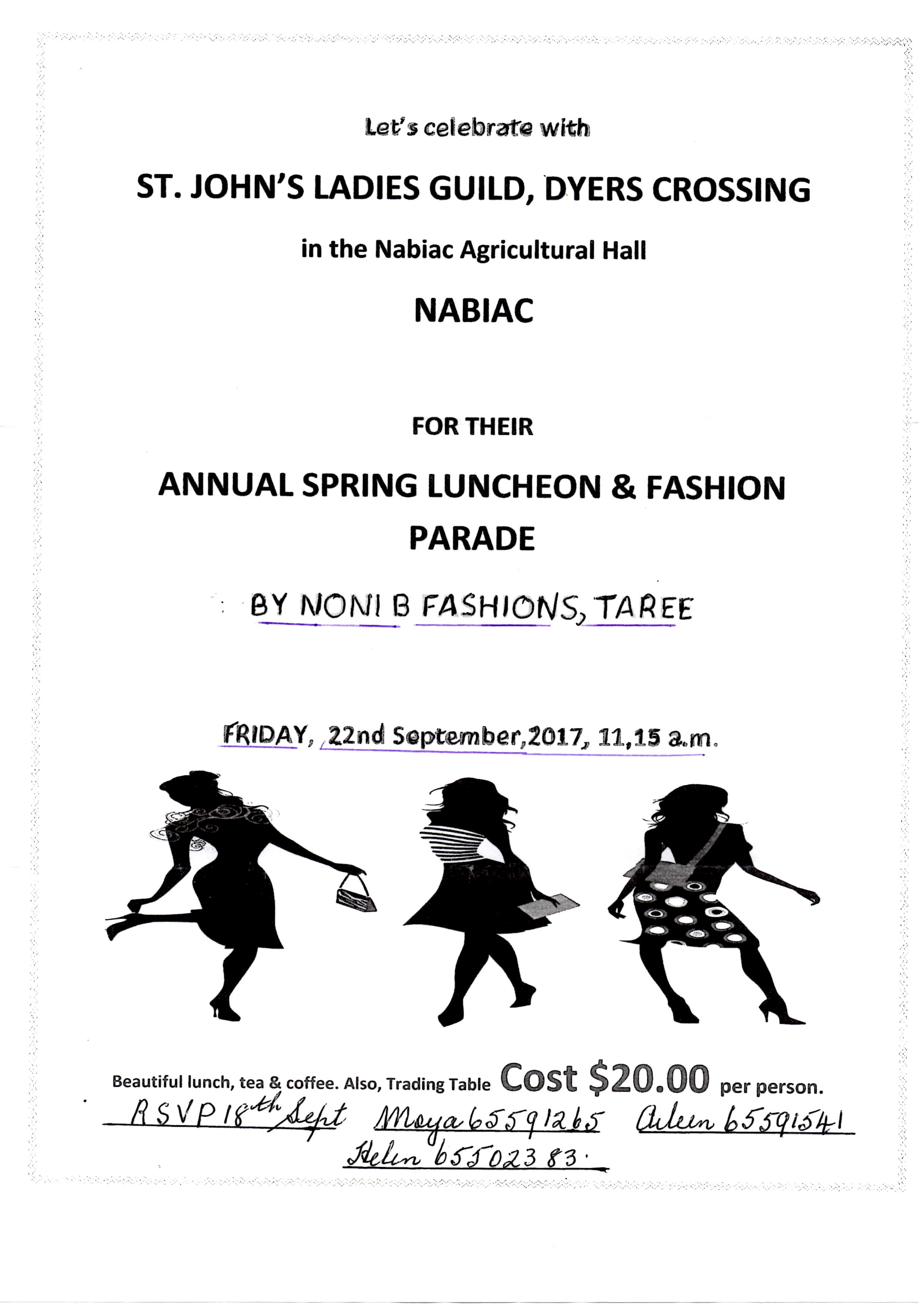 